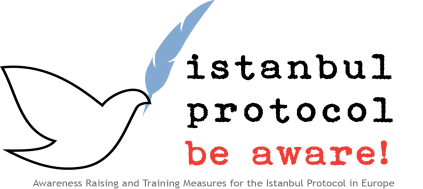 Línea de tiempo de eventos - Manifestación por la enseñanzaEsta tabla se puede utilizar para observar el tiempo, la duración y el lugar de tortura y / o prisión. Durante el examen, sobre todo en caso de múltiples casos de tortura, informó la lesión u observado puede estar relacionado con el número de evento correspondiente en el diagrama de cuerpo y en la documentación fotográfica.año1990199319971998mes1086-95fecha Ca. 10. -24.Ca. 4.-8.Ca. 5.ubicacióncomisaría de policía NLcomisaría de policía NL Cárcel NNCalle NNnúmero de evento1234